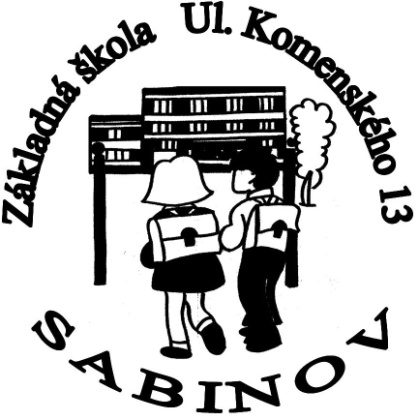 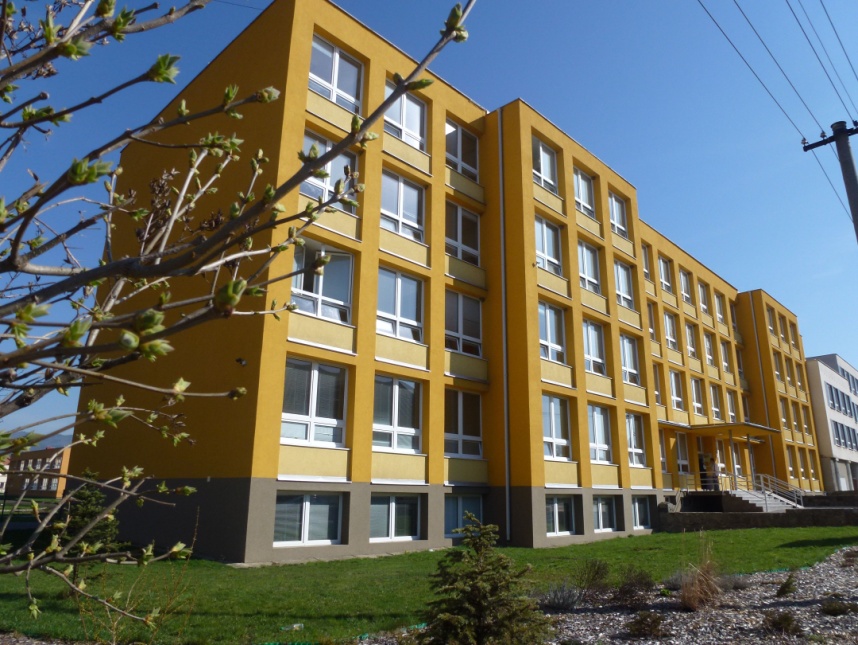 Vážení rodičia a mladí talentovaní športovci,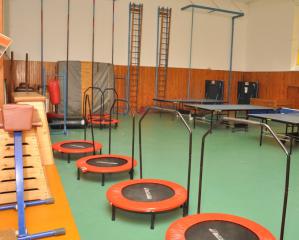            ZŠ, Komenského 13 v Sabinoveoznamuje, že    overenie športových zručností a schopností žiakov, ktoré sa vyžadujú na zaradenie žiaka do športovej triedy,sa uskutoční  podľa aktuálnej situácie na Slovensku v čase, ktorý dáme vedieť záujemcom na ich e-mailovú adresu uvedenom na zápisnom lístkuv telocvični ZŠ, Komenského 13 v Sabinove.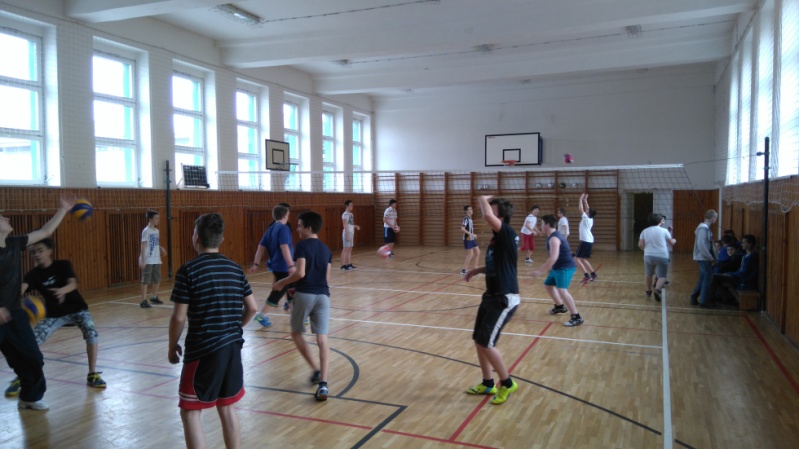 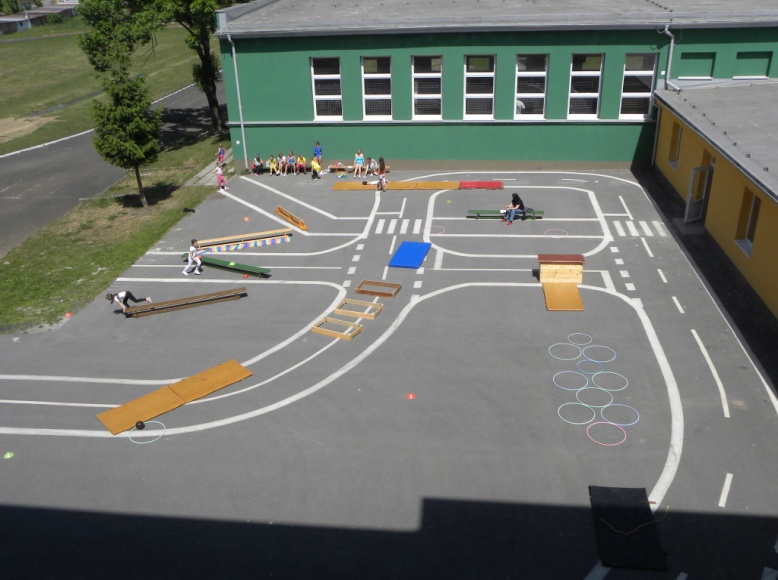 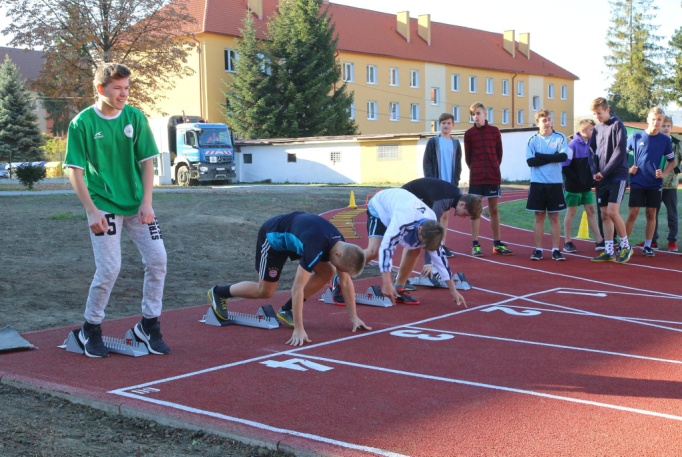 Kritériá prijatia: Podľa zákona  č. 245/2008 § 105 ods. 2., 3., 4. do športovej  triedy sú prijímaní žiaci:na základe žiadosti zákonného zástupcu, na základe zdravotnej spôsobilosti. Kritériá na overenie špeciálnych schopností, zručností alebo nadania žiakov vydáva riaditeľ školy. Športové kritériá prijatia Všeobecné: hod plnou loptou		             faktor sily skok z miesta				faktor odrazovej sily dolných končatín test obratnosti			faktor obratnosti, pohybová pamäť člnkový beh 4 × 10 metrov		faktor akceleračnej rýchlostiFutbalové:Test č. 1: 	reťazec herných činností jednotlivca,Test č. 2: 	žonglovanie,Test č. 3: 	hra.Hokejové:     florbalová hokejka a loptičkaTest č. 1: 	reťazec herných činností jednotlivca,Test č. 2: 	streľba,Test č. 3: 	hra.Gymnastické:Test č. 1: 	skoky znožné,Test č. 2: 	kotúľ vpred, placka,Test č. 3: 	sed – ľah.Vyhodnotením jednotlivých kritérií a absolvovaním pohybových testov výberová komisia získa informácie o pohybovej zdatnosti uchádzačov pre daný šport.Podľa výsledkov sa stanoví poradie uchádzačov do športovej triedy.Rodičia  budú v deň overenia športových zručností informovaní o učebných plánoch a časovej dotácii hodín Športovej prípravy. V prípade neúčasti žiaka na výbere, môžu rodičia kontaktovať školu o náhradnom termíne.Prijatým žiakom vydá riaditeľ oznámenie, resp. rozhodnutie o prijatí do športovej triedy.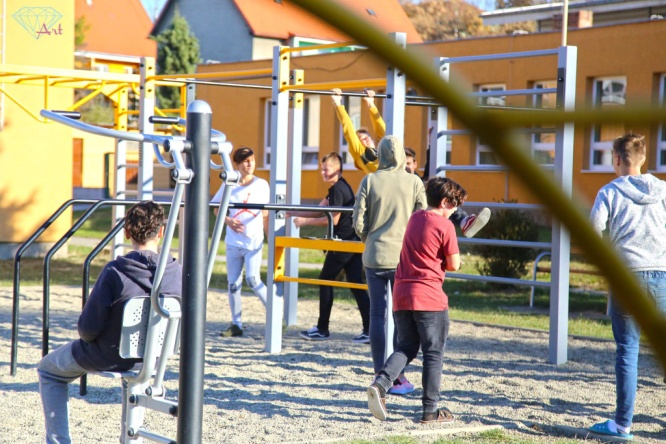 